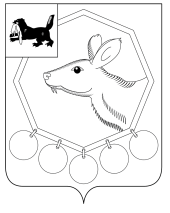 РОССИЙСКАЯ  ФЕДЕРАЦИЯИРКУТСКАЯ ОБЛАСТЬМУНИЦИПАЛЬНОЕ ОБРАЗОВАНИЕ «БАЯНДАЕВСКИЙ РАЙОН»ПОСТАНОВЛЕНИЕ  МЭРАО внесении изменений в состав Административного совета МО «Баяндаевский район»В связи с кадровыми изменениями в Администрации МО «Баяндаевский район», руководствуясь, ст. 33, 48 Устава муниципального образования "Баяндаевский район", постановляю:1. Внести изменения в постановление № 259 от 27.12.2012г. «О создании Административного совета МО «Баяндаевский район», изложив Приложение № 2 в новой редакции.2. Постановление № 30 от 24.02.2014г. «О внесении изменений в постановление Мэра №259 от 27.12.2012г. «О создании Административного совета МО «Баяндаевский район» считать утратившим юридическую силу.3. Настоящее постановление подлежит официальному опубликованию в газете "Заря" и на официальном сайте Баяндаевского района.Мэр районаА.П.ТабинаевПриложение 2к постановлениюмэра МО «Баяндаевский район»от  27.12.2012 года N 259СОСТАВАДМИНИСТРАТИВНОГО СОВЕТА МО «БАЯНДАЕВСКИЙ РАЙОН»от 10 февраля 2015 года № 28с. Баяндай 1.Табинаев Анатолий ПрокопьевичМэр  МО «Баяндаевский район»,
председатель Административного совета         2.Тыкшеева Лариса         
Сергеевна             Председатель организационно-управленческого комитета, секретарь Административного совета                                       Члены Административного
совета:                 3.Моноев Василий РомановичПервый заместитель мэра МО «Баяндаевский район» 4.Еликов Виталий ТимофеевичЗаместитель мэра МО «Баяндаевский район»                     5.Педранов Игорь ГеннадьевичРуководитель аппаратаАдминистрации МО «Баяндаевский район» 6.Буинов Александр ВасильевичНачальник Финансового управления Администрации МО «Баяндаевский район» 7.Оршонов Юрий МихайловичНачальник Управления образования Администрации МО «Баяндаевский район»                                8.Хунгеев Федор КлиментьевичНачальник отдела службы «Заказчик», строительства и ЖКХ    Администрации МО «Баяндаевский район»                                                          9.Харакшинов Александр НиколаевичНачальник отдела по управлению муниципальным имуществом Администрации МО «Баяндаевский район»                                                             10.Варнакова Инга ГавриловнаГлавный специалист юридического отдела Администрации МО «Баяндаевский район»                                   11.Хамнуева Марина ВалерьевнаНачальник отдела сельского хозяйства Администрации МО «Баяндаевский район»                                          12.Борошноева Инга ВениаминовнаНачальник экономического отдела Администрации МО «Баяндаевский район»                                   13.Недосекина Светлана ВикторовнаГлава МО «Тургеневка»14.Михайлов Юрий ГеоргиевичГлава МО «Гаханы»